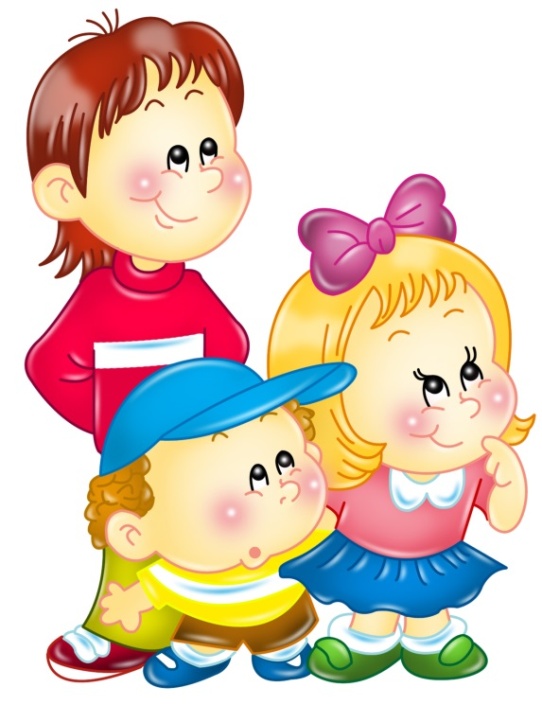 Учитель -  логопед МБДОУ д/с 16 Павленко С.А.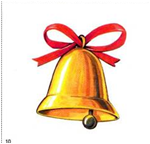 ЗвонокГромкий, голосистыйЗвонит, зовет, оповещаетЗвонок – это конец урокуШкола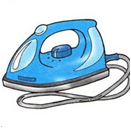 УтюгГорячий, большойДвигается, гладит, расправляетУтюг – это полезная вещьэлектрический прибор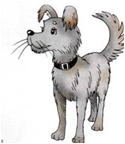 СобакаБольшая, злаяБегает, лает, кусаетСобака –  это друг человекаОхранник!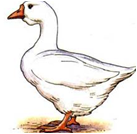 ГусьБелый, лапчатыйЛетает, гогочет, шипитГусь – это  красивая птицадомашняя птица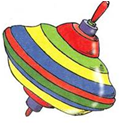 ЮлаРазноцветная, юркаяВертится, кружится, звенитЯ люблю играть с нейИгрушка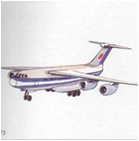 СамолетБольшой, серебристыйЛетит, гудит, везетМне нравится большой самолетТранспорт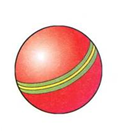 МячРезиновый, круглыйКатится, прыгает, летаетЯ люблю играть с мячомСпорт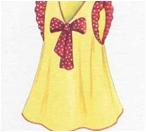 ПлатьеНарядное, красивоеГладится, надевается, кружитсяЭто моё любимое платьеПраздник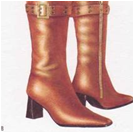 СапогиТеплые, меховыеНадеваю,  застегиваю, хожуЭто мои новые сапогиЗима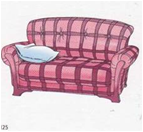 ДиванКрасивый, мягкийСтоит, раздвигается, пружинитЯ люблю сидеть на диванеМебель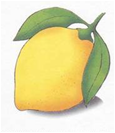 ЛимонЖелтый, кислыйРастет, наливается, созреваетЛимоны очень полезные фруктыВитамины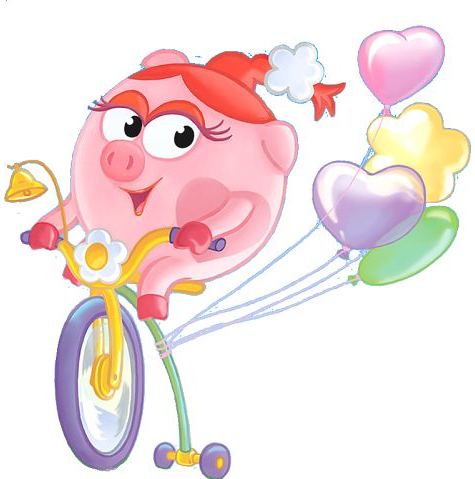 НюшаКруглая, розоваяСмеется, хрюкает, любопытничаетОна любит играть с барашемСмешарики!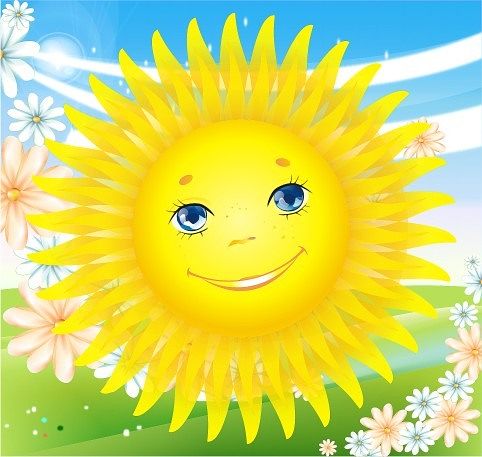 СолнышкоТеплое, желтоеГреет, светит, всходитПосле дождя вышло из-за тучЗвезда!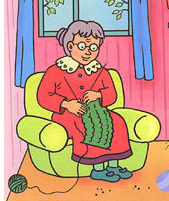 БабушкаЛасковая, заботливаяВяжет, играет, печетЛюбит гулять с внукамиДоброта!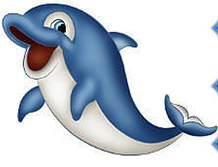 МлекопитающееУмный, гладкийНыряет, спасает, играетЛюди любят умных дельфиновМоре!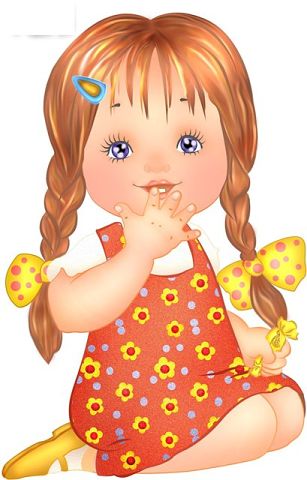 ДевочкаМаленькая, послушнаяИграет, поет, помогаетХодит в детский садРебенок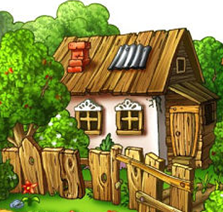 ДворБольшой, чистыйЦветет, привлекает, шумитДети любят играть во двореБабушки.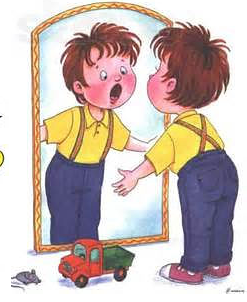 ЗеркалоГладкое, стеклянноеОтражает, отсвечивает, показываетМаленький мальчик строит рожицыМимика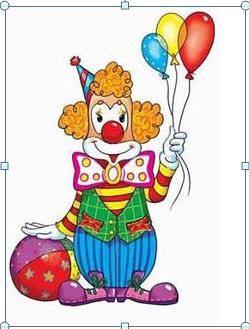 КлоунВеселый, озорнойПрыгает, кувыркается, смешитПриносит радость детям и взрослымЦирк!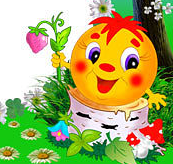 КолобокКруглый, печеныйУбежал, ушел, укатилсяВстретил хитрую, рыжую плутовкуСказка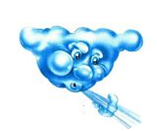 ОблакоБелое, пушистоеПлывет, превращается, исчезаетПушистое облако уплывает вдальНебо!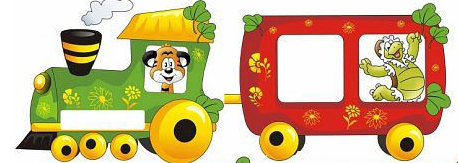 ПаровозикМаленький, быстрыйВезет, гудит, стоитВсе любят ездить на поездеТранспорт!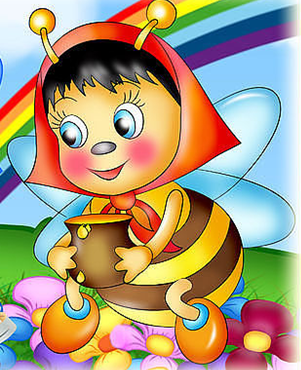 ПчелкаМеленькая, полосатаяТрудится, летает, жужжитОна собирает  душистый нектарМед!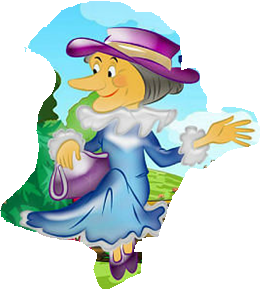 СтарушкаКоварная, хитраяХулиганит, мешает, вредитьНосит шляпу, в сумке крысуМультфильмМячКруглый, маленькийПрыгает, летает, скачетВеселый мяч мчится вскачьИгрушка!